AufgabenformularStandardillustrierende Aufgaben veranschaulichen beispielhaft Standards für Lehrkräfte, Lernende und Eltern. Aufgabe und Material:  LISUM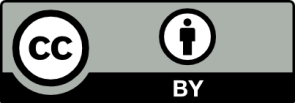 Erwartungshorizont: LISUMFachPhysikPhysikPhysikKompetenzbereichMit Fachwissen umgehen - EnergieMit Fachwissen umgehen - EnergieMit Fachwissen umgehen - EnergieKompetenzEnergieumwandlungenEnergieumwandlungenEnergieumwandlungenNiveaustufe(n)G/HG/HG/HStandardDie Schüler können kinetische und potenzielle Energien in natürlichen und technischen Prozessen identifizieren und berechnen. (Ph-K1.4.1)Die Schüler können kinetische und potenzielle Energien in natürlichen und technischen Prozessen identifizieren und berechnen. (Ph-K1.4.1)Die Schüler können kinetische und potenzielle Energien in natürlichen und technischen Prozessen identifizieren und berechnen. (Ph-K1.4.1)ggf. ThemenfeldTF11-Energieumwandlungen in Natur und TechnikTF11-Energieumwandlungen in Natur und TechnikTF11-Energieumwandlungen in Natur und Technikggf. Bezug Basiscurriculum (BC) oder übergreifenden Themen (ÜT)ggf. Standard BCAufgabenformatAufgabenformatAufgabenformatAufgabenformatoffen:	offen:	halboffen:	xgeschlossen: 	Erprobung im Unterricht:Erprobung im Unterricht:Erprobung im Unterricht:Erprobung im Unterricht:Datum:Datum:Jahrgangsstufe: Schulart: VerschlagwortungKinetische Energie, potenzielle Energie, Energieumwandlung, EnergieerhaltungKinetische Energie, potenzielle Energie, Energieumwandlung, EnergieerhaltungKinetische Energie, potenzielle Energie, Energieumwandlung, Energieerhaltung